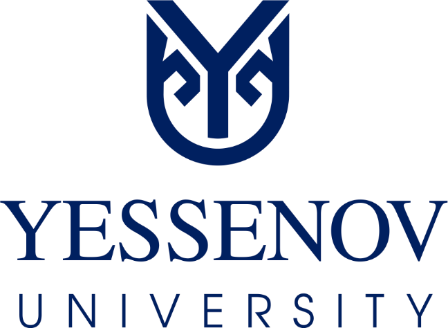 УТВЕРЖДЕНОрешением ученого совета(протокол № 5 от 14.12.2020 г.)ПОЛОЖЕНИЕОБ УПРАВЛЕНИИ АКАДЕМИЧЕСКИХ СТАНДАРТОВ И ГАРАНТИИ КАЧЕСТВААктау, 2020 г.Содержание1. ОБЩИЕ ПОЛОЖЕНИЯ1.1. Управление академических стандартов и гарантии качества (далее – УАСГК) является структурным подразделением НАО «Каспийский университет технологий и инжиниринга имени Ш. Есенова»  (далее – Университет Есенова).1.2. УАСГК осуществляет свою деятельность на основании:Закона Республики Казахстан «Об образовании» № 319-III от 27.07.2007. (с изменениями и дополнениями);Типовых правил деятельности организаций высшего и послевузовского образования, утвержденных Приказом Министра образования и науки Республики Казахстан от 30.10. 2018 № 595 (с изменениями и дополнениями);3) Правил организации учебного процесса по кредитной технологии обучения, утвержденных приказом МОН РК № 152 от 20.04.2011 (с изменениями и дополнениями);4) Государственного общеобязательного стандарта образования всех уровней, утвержденного приказом МОН РК № 604 от 31.10.2018  (с изменениями и дополнениями);5) Государственной программы развития образования и науки Республики Казахстан на 2020-2025 годы, утвержденной постановлением Правительства Республики Казахстан № 988 от 27.12.2019;6) Устава НАО «Каспийский университет технологий и инжиниринга имени Ш. Есенова», утвержденного приказом Министерства финансов РК № 11933-1943 от 04.06.2020; 7) Стратегии развития Университета Есенова до 2025 года;8) Академической политики и других нормативных документов университета.1.3. Структура и штатная численность УАСГК утверждается советом директоров.1.4. Структура УАСГК состоит из:1) сектора образовательных программ;2) сектора аккредитации, рейтинга и гарантии качества;3) сектора педагогической нагрузки и расписания.2. СОКРАЩЕНИЯ И ОБОЗНАЧЕНИЯ                              -3. ЗАДАЧИ И ФУНКЦИИ3.1. Задачи:3.1.1. Организация и совершенствование учебно-методического процесса университета;3.1.2. Координация работ по разработке и развитию образовательных программ; 3.1.3 Повышение учебно-методического обеспечения образовательных программ; 3.1.3. Обеспечение внутренней системы гарантии качества;3.1.4. Повышение имиджа университета (участие в национальном рейтинге вузов и институциональной и специализированной аккредитациях);3.1.5 Координация работы РУМС по группе образовательных программ В066 «Морской транспорт и технологии».3.2 Функции: 3.2.1. Координирует работы по совершенствованию организации учебного процесса;3.2.2.  Внедряет новые технологии и методы обучения в учебный процесс;3.2.3. Организует учебно-методические семинары в целях совершенствования учебно-методического процесса в университете;3.2.4. Разрабатывает академический календарь на учебный год;3.2.5. Разрабатывает методику расчета и норм времени педагогической нагрузки на учебный год;3.2.6. Ведет проверку расчета педагогической нагрузки университета и определяет штатную численность ППС на учебный год; 3.2.7. Разрабатывает расписание учебных занятий и экзаменов  на учебный год;3.2.8. Координирует работу по разработке, оптимизации и постоянному обновлению образовательных программ всех уровней на основе национальной рамки квалификаций, профессиональных и международных стандартов;3.2.9. Координирует работы по разработке и оптимизации МУП ; 3.2.10. Координирует учебно-методическое обеспечение ОП в соответствии с ГОСО, нормативно-правовыми документами МОН РК;3.2.11. Внесеть в базу АИС модульных учебных планов и академического календаря;3.2.12. Организует внедрения и обновления ОП в реестре ЕСУВО; 3.2.13. Отвечает за включение данных по лицензированию направлений подготовки всех уровней в базе «Электронное лицензирование РК Elicense»;3.2.14. Организует работу по участию в национальном рейтинге вузов;3.2.15. Внедряет и развивает систему менеджмента качества (СМК) в университете;3.2.16. Организует работу по проведению институциональной и специализированной аккредитаций.4. ПРАВА И ОБЯЗАННОСТИ4.1 Управление академических стандартов и гарантии качества для реализации возложенных на него задач имеет право:4.1.1 Запрашивать и получать от всех структурных подразделений и работников университета необходимую информацию, документы, иные материалы, устные и письменные объяснения, а также давать им обязательные к исполнению поручения.4.1.2. Проводить проверки исполнения норм правовых актов, приказов и распоряжений Министерства образования и науки РК, поручений и указаний президента университета, принимать меры по устранению выявленных нарушений.4.1.3. Представлять интересы университета в отношениях с юридическими и физическими лицами в пределах своей компетенции.4.1.4. Вносить вопросы в повестку дня академического совета (АС) и ученого совета (УС) университета.4.1.5. Права и обязанности работников управления определяются трудовым законодательством РК, Уставом университета, настоящим Положением и должностными инструкциями.Управление академических стандартов и гарантии качества несет ответственность;4.2.1 За организацию оперативной и качественной подготовки и исполнения документов, ведение делопроизводства в соответствии с действующими правилами и инструкциями.4.2.2 За своевременное внесение и достоверность  данных вносимых в АИС,  реестр ЕСУВО, базу «Электронное лицензирование РК Elicense»;4.2.3 За соблюдением норм Кодекса академической честности ППС и обучающимися.4.2.4 За не разглашение конфиденциальной информации по структуре и содержанию ОП и МУП4.2.5 За качество реализации образовательных программ  4.2.6 За достоверность данных и показателей по рейтингу и аккредитации.4.3 Права и обязанности работников УАСГК определяются трудовым законодательством РК, Уставом университета, настоящим Положением и должностными инструкциями.1Общие положения2Сокращения и обозначения3ЗАДАЧИ И ФУНКЦИИ4ПРАВА И ОБЯЗАННОСТИУниверситет Есенова–НАО Каспийский университет технологий и инжиниринга имени Ш. ЕсеноваМОН РК-Министерство образования и науки Республики КазахстанГПРОН- Государственной программы развития образования и науки Республики КазахстанГОСО-Государственный общеобязательный стандарт образованияУС-Ученый советАС-Академический советУМП-Учебно-методический процессОП-Образовательная программаМУП-Модульный учебный планСМК-Система менеджмента качестваАИС-Автоматизированная информационная системаУАСГК-Управление академических стандартов и гарантии качестваМУП-Модульный учебный планЕСУВО-Единая система управления высшим образованием